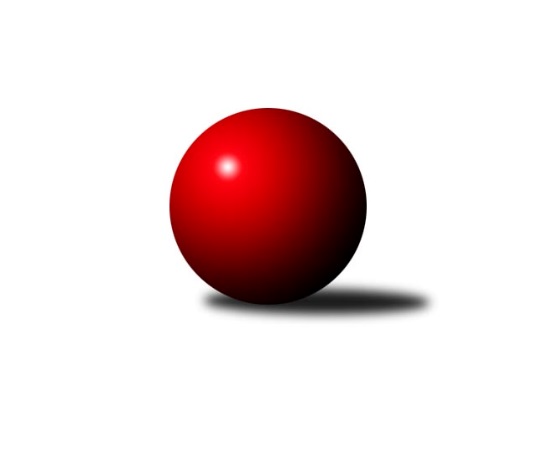 Č.6Ročník 2019/2020	20.5.2024 Středočeský krajský přebor I. třídy 2019/2020Statistika 6. kolaTabulka družstev:		družstvo	záp	výh	rem	proh	skore	sety	průměr	body	plné	dorážka	chyby	1.	KK Kosmonosy B	6	6	0	0	37.0 : 11.0 	(42.5 : 29.5)	2562	12	1783	779	39	2.	TJ Sokol Červené Pečky A	5	4	0	1	27.0 : 13.0 	(35.5 : 24.5)	2532	8	1759	773	36.2	3.	KK SDS Sadská B	6	4	0	2	27.0 : 21.0 	(45.5 : 26.5)	2477	8	1734	743	39	4.	TJ Sokol Benešov C	5	2	1	2	20.5 : 19.5 	(34.0 : 26.0)	2465	5	1707	758	46.4	5.	TJ Kovohutě Příbram B	6	2	1	3	21.0 : 27.0 	(35.0 : 37.0)	2396	5	1695	702	53	6.	TJ Sokol Tehovec B	6	2	1	3	18.5 : 29.5 	(28.5 : 43.5)	2412	5	1694	718	50.2	7.	KK Jiří Poděbrady B	5	2	0	3	19.0 : 21.0 	(32.5 : 27.5)	2499	4	1747	752	39.2	8.	KK Vlašim B	5	2	0	3	19.0 : 21.0 	(29.0 : 31.0)	2388	4	1702	686	60	9.	TJ Sokol Kolín B	6	1	2	3	20.0 : 28.0 	(29.0 : 43.0)	2320	4	1657	663	58.8	10.	TJ Sokol Kostelec nad Černými lesy A	5	1	1	3	17.0 : 23.0 	(25.5 : 34.5)	2468	3	1711	757	39	11.	TJ Sparta Kutná Hora B	5	1	0	4	14.0 : 26.0 	(23.0 : 37.0)	2429	2	1694	735	50Tabulka doma:		družstvo	záp	výh	rem	proh	skore	sety	průměr	body	maximum	minimum	1.	KK Kosmonosy B	6	6	0	0	37.0 : 11.0 	(42.5 : 29.5)	2562	12	2641	2475	2.	KK SDS Sadská B	3	3	0	0	18.0 : 6.0 	(25.0 : 11.0)	2597	6	2633	2531	3.	TJ Sokol Benešov C	2	2	0	0	12.5 : 3.5 	(18.0 : 6.0)	2527	4	2555	2499	4.	TJ Sokol Červené Pečky A	2	2	0	0	11.0 : 5.0 	(12.0 : 12.0)	2530	4	2559	2500	5.	KK Vlašim B	3	2	0	1	17.0 : 7.0 	(22.0 : 14.0)	2436	4	2473	2394	6.	TJ Kovohutě Příbram B	2	1	1	0	10.0 : 6.0 	(15.0 : 9.0)	2356	3	2397	2314	7.	TJ Sokol Kolín B	3	1	1	1	14.0 : 10.0 	(18.0 : 18.0)	2393	3	2449	2334	8.	TJ Sokol Tehovec B	3	1	1	1	11.0 : 13.0 	(17.0 : 19.0)	2447	3	2500	2414	9.	KK Jiří Poděbrady B	2	1	0	1	9.0 : 7.0 	(14.5 : 9.5)	2568	2	2616	2519	10.	TJ Sokol Kostelec nad Černými lesy A	2	1	0	1	9.0 : 7.0 	(12.5 : 11.5)	2457	2	2459	2454	11.	TJ Sparta Kutná Hora B	2	1	0	1	8.0 : 8.0 	(12.0 : 12.0)	2503	2	2591	2414Tabulka venku:		družstvo	záp	výh	rem	proh	skore	sety	průměr	body	maximum	minimum	1.	TJ Sokol Červené Pečky A	3	2	0	1	16.0 : 8.0 	(23.5 : 12.5)	2533	4	2546	2525	2.	KK Jiří Poděbrady B	3	1	0	2	10.0 : 14.0 	(18.0 : 18.0)	2476	2	2493	2466	3.	KK SDS Sadská B	3	1	0	2	9.0 : 15.0 	(20.5 : 15.5)	2437	2	2465	2403	4.	TJ Sokol Tehovec B	3	1	0	2	7.5 : 16.5 	(11.5 : 24.5)	2394	2	2540	2335	5.	TJ Kovohutě Příbram B	4	1	0	3	11.0 : 21.0 	(20.0 : 28.0)	2406	2	2503	2299	6.	TJ Sokol Benešov C	3	0	1	2	8.0 : 16.0 	(16.0 : 20.0)	2444	1	2549	2314	7.	TJ Sokol Kostelec nad Černými lesy A	3	0	1	2	8.0 : 16.0 	(13.0 : 23.0)	2472	1	2499	2458	8.	TJ Sokol Kolín B	3	0	1	2	6.0 : 18.0 	(11.0 : 25.0)	2296	1	2389	2220	9.	KK Kosmonosy B	0	0	0	0	0.0 : 0.0 	(0.0 : 0.0)	0	0	0	0	10.	KK Vlašim B	2	0	0	2	2.0 : 14.0 	(7.0 : 17.0)	2365	0	2422	2307	11.	TJ Sparta Kutná Hora B	3	0	0	3	6.0 : 18.0 	(11.0 : 25.0)	2405	0	2427	2371Tabulka podzimní části:		družstvo	záp	výh	rem	proh	skore	sety	průměr	body	doma	venku	1.	KK Kosmonosy B	6	6	0	0	37.0 : 11.0 	(42.5 : 29.5)	2562	12 	6 	0 	0 	0 	0 	0	2.	TJ Sokol Červené Pečky A	5	4	0	1	27.0 : 13.0 	(35.5 : 24.5)	2532	8 	2 	0 	0 	2 	0 	1	3.	KK SDS Sadská B	6	4	0	2	27.0 : 21.0 	(45.5 : 26.5)	2477	8 	3 	0 	0 	1 	0 	2	4.	TJ Sokol Benešov C	5	2	1	2	20.5 : 19.5 	(34.0 : 26.0)	2465	5 	2 	0 	0 	0 	1 	2	5.	TJ Kovohutě Příbram B	6	2	1	3	21.0 : 27.0 	(35.0 : 37.0)	2396	5 	1 	1 	0 	1 	0 	3	6.	TJ Sokol Tehovec B	6	2	1	3	18.5 : 29.5 	(28.5 : 43.5)	2412	5 	1 	1 	1 	1 	0 	2	7.	KK Jiří Poděbrady B	5	2	0	3	19.0 : 21.0 	(32.5 : 27.5)	2499	4 	1 	0 	1 	1 	0 	2	8.	KK Vlašim B	5	2	0	3	19.0 : 21.0 	(29.0 : 31.0)	2388	4 	2 	0 	1 	0 	0 	2	9.	TJ Sokol Kolín B	6	1	2	3	20.0 : 28.0 	(29.0 : 43.0)	2320	4 	1 	1 	1 	0 	1 	2	10.	TJ Sokol Kostelec nad Černými lesy A	5	1	1	3	17.0 : 23.0 	(25.5 : 34.5)	2468	3 	1 	0 	1 	0 	1 	2	11.	TJ Sparta Kutná Hora B	5	1	0	4	14.0 : 26.0 	(23.0 : 37.0)	2429	2 	1 	0 	1 	0 	0 	3Tabulka jarní části:		družstvo	záp	výh	rem	proh	skore	sety	průměr	body	doma	venku	1.	TJ Sokol Tehovec B	0	0	0	0	0.0 : 0.0 	(0.0 : 0.0)	0	0 	0 	0 	0 	0 	0 	0 	2.	TJ Sokol Benešov C	0	0	0	0	0.0 : 0.0 	(0.0 : 0.0)	0	0 	0 	0 	0 	0 	0 	0 	3.	KK SDS Sadská B	0	0	0	0	0.0 : 0.0 	(0.0 : 0.0)	0	0 	0 	0 	0 	0 	0 	0 	4.	TJ Sokol Kolín B	0	0	0	0	0.0 : 0.0 	(0.0 : 0.0)	0	0 	0 	0 	0 	0 	0 	0 	5.	KK Kosmonosy B	0	0	0	0	0.0 : 0.0 	(0.0 : 0.0)	0	0 	0 	0 	0 	0 	0 	0 	6.	TJ Kovohutě Příbram B	0	0	0	0	0.0 : 0.0 	(0.0 : 0.0)	0	0 	0 	0 	0 	0 	0 	0 	7.	KK Vlašim B	0	0	0	0	0.0 : 0.0 	(0.0 : 0.0)	0	0 	0 	0 	0 	0 	0 	0 	8.	TJ Sokol Červené Pečky A	0	0	0	0	0.0 : 0.0 	(0.0 : 0.0)	0	0 	0 	0 	0 	0 	0 	0 	9.	TJ Sokol Kostelec nad Černými lesy A	0	0	0	0	0.0 : 0.0 	(0.0 : 0.0)	0	0 	0 	0 	0 	0 	0 	0 	10.	TJ Sparta Kutná Hora B	0	0	0	0	0.0 : 0.0 	(0.0 : 0.0)	0	0 	0 	0 	0 	0 	0 	0 	11.	KK Jiří Poděbrady B	0	0	0	0	0.0 : 0.0 	(0.0 : 0.0)	0	0 	0 	0 	0 	0 	0 	0 Zisk bodů pro družstvo:		jméno hráče	družstvo	body	zápasy	v %	dílčí body	sety	v %	1.	Jiří Řehoř 	KK Kosmonosy B 	5	/	5	(100%)	8	/	10	(80%)	2.	Petr Kříž 	TJ Kovohutě Příbram B 	5	/	5	(100%)	8	/	10	(80%)	3.	Jan Renka ml.	KK SDS Sadská B 	5	/	6	(83%)	11	/	12	(92%)	4.	Věroslav Řípa 	KK Kosmonosy B 	5	/	6	(83%)	8	/	12	(67%)	5.	Břetislav Vystrčil 	KK Kosmonosy B 	4	/	5	(80%)	8	/	10	(80%)	6.	Antonín Smrček 	TJ Sokol Červené Pečky A 	4	/	5	(80%)	8	/	10	(80%)	7.	Jiří Miláček 	KK SDS Sadská B 	4	/	5	(80%)	8	/	10	(80%)	8.	Simona Kačenová 	KK Vlašim B 	4	/	5	(80%)	7	/	10	(70%)	9.	Karel Drábek 	TJ Sokol Benešov C 	4	/	5	(80%)	7	/	10	(70%)	10.	Agaton Plaňanský ml.	TJ Sokol Červené Pečky A 	4	/	5	(80%)	6	/	10	(60%)	11.	Jonatán Mensatoris 	TJ Sokol Kolín B 	4	/	5	(80%)	6	/	10	(60%)	12.	Pavel Hietenbal 	TJ Sokol Červené Pečky A 	4	/	5	(80%)	6	/	10	(60%)	13.	Václav Šefl 	TJ Kovohutě Příbram B 	4	/	6	(67%)	8	/	12	(67%)	14.	Marie Šturmová 	KK SDS Sadská B 	4	/	6	(67%)	7.5	/	12	(63%)	15.	Jan Cukr 	TJ Sokol Tehovec B 	4	/	6	(67%)	7.5	/	12	(63%)	16.	Ladislav Hetcl st.	TJ Sokol Kolín B 	3	/	3	(100%)	5	/	6	(83%)	17.	Jaroslav Kazda 	KK Jiří Poděbrady B 	3	/	4	(75%)	7	/	8	(88%)	18.	David Novák 	TJ Sokol Kostelec nad Černými lesy A 	3	/	4	(75%)	7	/	8	(88%)	19.	Adéla Čákorová 	TJ Sokol Tehovec B 	3	/	4	(75%)	6	/	8	(75%)	20.	Dušan Richter 	KK Jiří Poděbrady B 	3	/	4	(75%)	5.5	/	8	(69%)	21.	František Pícha 	KK Vlašim B 	3	/	4	(75%)	4	/	8	(50%)	22.	Martin Malkovský 	TJ Sokol Kostelec nad Černými lesy A 	3	/	4	(75%)	3.5	/	8	(44%)	23.	Jan Svoboda 	KK SDS Sadská B 	3	/	5	(60%)	8	/	10	(80%)	24.	Michal Brachovec 	TJ Sokol Kostelec nad Černými lesy A 	3	/	5	(60%)	7	/	10	(70%)	25.	Karel Hašek 	TJ Sokol Benešov C 	3	/	5	(60%)	6	/	10	(60%)	26.	Karel Dvořák 	TJ Sokol Červené Pečky A 	3	/	5	(60%)	6	/	10	(60%)	27.	Ladislav Kalous 	TJ Sokol Benešov C 	3	/	5	(60%)	6	/	10	(60%)	28.	Ondrej Troják 	KK Kosmonosy B 	3	/	5	(60%)	6	/	10	(60%)	29.	Vladimír Klindera 	KK Jiří Poděbrady B 	3	/	5	(60%)	6	/	10	(60%)	30.	Hana Mlejnková 	KK Kosmonosy B 	3	/	5	(60%)	4	/	10	(40%)	31.	Václav Kodet 	TJ Kovohutě Příbram B 	3	/	6	(50%)	6	/	12	(50%)	32.	Dalibor Mierva 	TJ Sokol Kolín B 	3	/	6	(50%)	5	/	12	(42%)	33.	Ondřej Majerčík 	KK Kosmonosy B 	2	/	3	(67%)	4	/	6	(67%)	34.	Vladislav Pessr 	KK Vlašim B 	2	/	3	(67%)	4	/	6	(67%)	35.	Pavel Zimmerhakl 	KK Kosmonosy B 	2	/	3	(67%)	3	/	6	(50%)	36.	Josef Mikoláš 	TJ Sokol Kolín B 	2	/	3	(67%)	3	/	6	(50%)	37.	Petra Gütterová 	KK Jiří Poděbrady B 	2	/	3	(67%)	3	/	6	(50%)	38.	Ladislav Hetcl ml.	TJ Sokol Kolín B 	2	/	3	(67%)	3	/	6	(50%)	39.	Jan Poláček 	KK Jiří Poděbrady B 	2	/	4	(50%)	5	/	8	(63%)	40.	Pavel Vojta 	KK Vlašim B 	2	/	4	(50%)	4	/	8	(50%)	41.	Luboš Zajíček 	KK Vlašim B 	2	/	4	(50%)	4	/	8	(50%)	42.	Pavel Holoubek 	TJ Sokol Kolín B 	2	/	4	(50%)	4	/	8	(50%)	43.	Patrik Matějček 	TJ Sokol Kostelec nad Černými lesy A 	2	/	4	(50%)	4	/	8	(50%)	44.	Václav Pufler 	TJ Sparta Kutná Hora B 	2	/	4	(50%)	2	/	8	(25%)	45.	Martin Vaněk 	TJ Sparta Kutná Hora B 	2	/	4	(50%)	2	/	8	(25%)	46.	Pavel Kořínek 	TJ Sokol Červené Pečky A 	2	/	5	(40%)	7	/	10	(70%)	47.	Karel Palát 	TJ Sokol Benešov C 	2	/	5	(40%)	4	/	10	(40%)	48.	Václav Pufler 	TJ Sparta Kutná Hora B 	2	/	5	(40%)	4	/	10	(40%)	49.	Jan Volhejn 	TJ Sokol Tehovec B 	2	/	5	(40%)	4	/	10	(40%)	50.	Lenka Klimčáková 	TJ Sparta Kutná Hora B 	2	/	5	(40%)	4	/	10	(40%)	51.	Jiří Plešingr 	TJ Sokol Červené Pečky A 	2	/	5	(40%)	2.5	/	10	(25%)	52.	Jaroslav Chmel 	TJ Kovohutě Příbram B 	2	/	6	(33%)	6	/	12	(50%)	53.	Jaroslav Hojka 	KK SDS Sadská B 	2	/	6	(33%)	6	/	12	(50%)	54.	Miroslav Drábek 	TJ Sokol Benešov C 	1.5	/	3	(50%)	4	/	6	(67%)	55.	František Tesař 	TJ Sparta Kutná Hora B 	1	/	1	(100%)	2	/	2	(100%)	56.	Jaroslav Čermák 	TJ Sparta Kutná Hora B 	1	/	1	(100%)	2	/	2	(100%)	57.	Václav Anděl 	KK Jiří Poděbrady B 	1	/	1	(100%)	2	/	2	(100%)	58.	Vladislav Tajč 	KK Kosmonosy B 	1	/	1	(100%)	1	/	2	(50%)	59.	Ladislav Žebrakovský 	TJ Sokol Benešov C 	1	/	2	(50%)	3	/	4	(75%)	60.	Veronika Šatavová 	TJ Sokol Kostelec nad Černými lesy A 	1	/	2	(50%)	2	/	4	(50%)	61.	Vojtěch Bulíček 	TJ Sparta Kutná Hora B 	1	/	2	(50%)	2	/	4	(50%)	62.	Luboš Trna 	KK Vlašim B 	1	/	2	(50%)	2	/	4	(50%)	63.	Miroslav Pessr 	KK Vlašim B 	1	/	3	(33%)	2	/	6	(33%)	64.	Tomáš Bílek 	TJ Sokol Tehovec B 	1	/	3	(33%)	2	/	6	(33%)	65.	Jiří Šafránek 	KK Jiří Poděbrady B 	1	/	3	(33%)	2	/	6	(33%)	66.	Lukáš Vacek 	TJ Sokol Kolín B 	1	/	3	(33%)	2	/	6	(33%)	67.	Jakub Vachta 	TJ Sokol Kolín B 	1	/	3	(33%)	1	/	6	(17%)	68.	Zdeněk Lukáš 	TJ Kovohutě Příbram B 	1	/	3	(33%)	1	/	6	(17%)	69.	Milena Čapková 	TJ Kovohutě Příbram B 	1	/	4	(25%)	4	/	8	(50%)	70.	Jiří Halfar 	TJ Sparta Kutná Hora B 	1	/	4	(25%)	4	/	8	(50%)	71.	Josef Matoušek 	TJ Sokol Benešov C 	1	/	5	(20%)	4	/	10	(40%)	72.	Miloš Lédl 	KK SDS Sadská B 	1	/	5	(20%)	4	/	10	(40%)	73.	Tomáš Vavřinec 	TJ Sokol Tehovec B 	1	/	5	(20%)	3	/	10	(30%)	74.	Miloslav Budský 	TJ Sokol Kostelec nad Černými lesy A 	1	/	5	(20%)	1	/	10	(10%)	75.	Jiří Chaloupka 	TJ Sokol Tehovec B 	0.5	/	6	(8%)	3	/	12	(25%)	76.	Jan Šafránek 	KK Jiří Poděbrady B 	0	/	1	(0%)	1	/	2	(50%)	77.	Miloš Brenning 	TJ Kovohutě Příbram B 	0	/	1	(0%)	1	/	2	(50%)	78.	Klára Světlá 	TJ Sokol Tehovec B 	0	/	1	(0%)	1	/	2	(50%)	79.	Jiří Řehoř 	KK Kosmonosy B 	0	/	1	(0%)	0	/	2	(0%)	80.	Lubomír Mareček 	TJ Sokol Kolín B 	0	/	1	(0%)	0	/	2	(0%)	81.	Tomáš Zvoníček 	KK Jiří Poděbrady B 	0	/	1	(0%)	0	/	2	(0%)	82.	Pavel Vykouk 	KK Vlašim B 	0	/	1	(0%)	0	/	2	(0%)	83.	František Zahajský 	TJ Sokol Kostelec nad Černými lesy A 	0	/	1	(0%)	0	/	2	(0%)	84.	Marek Čejka 	TJ Sokol Kolín B 	0	/	1	(0%)	0	/	2	(0%)	85.	Natálie Krupková 	TJ Sokol Kolín B 	0	/	1	(0%)	0	/	2	(0%)	86.	Miloslav Dlabač 	TJ Sokol Tehovec B 	0	/	2	(0%)	0	/	4	(0%)	87.	Vítězslav Hampl 	TJ Sokol Kostelec nad Černými lesy A 	0	/	2	(0%)	0	/	4	(0%)	88.	Aleš Vykouk 	KK Vlašim B 	0	/	3	(0%)	2	/	6	(33%)	89.	Jiří Kavalír 	TJ Sparta Kutná Hora B 	0	/	3	(0%)	1	/	6	(17%)	90.	Miroslav Šplíchal 	TJ Sokol Kostelec nad Černými lesy A 	0	/	3	(0%)	1	/	6	(17%)	91.	Jan Suchánek 	KK SDS Sadská B 	0	/	3	(0%)	1	/	6	(17%)	92.	Rudolf Zborník 	TJ Sokol Kolín B 	0	/	3	(0%)	0	/	6	(0%)	93.	Vladimír Pergl 	TJ Kovohutě Příbram B 	0	/	4	(0%)	1	/	8	(13%)	94.	Ondřej Šustr 	KK Jiří Poděbrady B 	0	/	4	(0%)	1	/	8	(13%)Průměry na kuželnách:		kuželna	průměr	plné	dorážka	chyby	výkon na hráče	1.	Poděbrady, 1-4	2521	1748	772	39.9	(420.2)	2.	KK Kosmonosy, 3-6	2510	1755	754	43.9	(418.3)	3.	TJ Sparta Kutná Hora, 1-4	2502	1743	759	50.0	(417.1)	4.	TJ Sokol Červené Pečky, 1-2	2472	1727	745	37.0	(412.1)	5.	TJ Sokol Kostelec nad Černými lesy, 1-4	2461	1708	752	39.5	(410.2)	6.	Benešov, 1-4	2452	1743	709	60.5	(408.8)	7.	TJ Sokol Tehovec, 1-2	2447	1698	748	43.2	(407.9)	8.	Spartak Vlašim, 1-2	2403	1688	715	55.7	(400.6)	9.	TJ Sokol Kolín, 1-2	2402	1697	704	54.3	(400.4)	10.	TJ Kovohutě Příbram, 1-2	2311	1633	678	50.3	(385.2)	11.	- volno -, 1-4	0	0	0	0.0	(0.0)Nejlepší výkony na kuželnách:Poděbrady, 1-4KK SDS Sadská B	2633	3. kolo	Dušan Richter 	KK Jiří Poděbrady B	473	4. koloKK SDS Sadská B	2627	4. kolo	Dušan Richter 	KK Jiří Poděbrady B	468	6. koloKK Jiří Poděbrady B	2616	4. kolo	Jan Renka ml.	KK SDS Sadská B	466	4. koloTJ Sokol Tehovec B	2540	6. kolo	Jaroslav Hojka 	KK SDS Sadská B	465	3. koloKK SDS Sadská B	2531	6. kolo	Vojtěch Bulíček 	TJ Sparta Kutná Hora B	464	6. koloKK Jiří Poděbrady B	2519	6. kolo	Jan Renka ml.	KK SDS Sadská B	457	3. koloTJ Kovohutě Příbram B	2503	4. kolo	David Novák 	TJ Sokol Kostelec nad Černými lesy A	456	4. koloTJ Sokol Kostelec nad Černými lesy A	2458	4. kolo	Jiří Miláček 	KK SDS Sadská B	455	4. koloTJ Sparta Kutná Hora B	2417	6. kolo	Jan Svoboda 	KK SDS Sadská B	452	6. koloTJ Sokol Tehovec B	2366	3. kolo	Jan Volhejn 	TJ Sokol Tehovec B	451	6. koloKK Kosmonosy, 3-6KK Kosmonosy B	2641	5. kolo	Břetislav Vystrčil 	KK Kosmonosy B	485	5. koloKK Kosmonosy B	2592	6. kolo	Pavel Hietenbal 	TJ Sokol Červené Pečky A	477	4. koloKK Kosmonosy B	2556	1. kolo	Ondrej Troják 	KK Kosmonosy B	472	1. koloKK Kosmonosy B	2555	4. kolo	Jaroslav Kazda 	KK Jiří Poděbrady B	468	5. koloKK Kosmonosy B	2552	3. kolo	Věroslav Řípa 	KK Kosmonosy B	463	6. koloTJ Sokol Červené Pečky A	2546	4. kolo	Karel Dvořák 	TJ Sokol Červené Pečky A	462	4. koloTJ Sokol Kostelec nad Černými lesy A	2499	6. kolo	Jiří Řehoř 	KK Kosmonosy B	457	4. koloKK Jiří Poděbrady B	2493	5. kolo	Břetislav Vystrčil 	KK Kosmonosy B	454	6. koloKK Kosmonosy B	2475	2. kolo	Michal Brachovec 	TJ Sokol Kostelec nad Černými lesy A	454	6. koloTJ Sokol Benešov C	2468	1. kolo	Jiří Řehoř 	KK Kosmonosy B	453	6. koloTJ Sparta Kutná Hora, 1-4TJ Sparta Kutná Hora B	2591	5. kolo	František Tesař 	TJ Sparta Kutná Hora B	521	5. koloTJ Sokol Benešov C	2549	5. kolo	Jaroslav Čermák 	TJ Sparta Kutná Hora B	497	5. koloTJ Kovohutě Příbram B	2457	2. kolo	Karel Drábek 	TJ Sokol Benešov C	470	5. koloTJ Sparta Kutná Hora B	2414	2. kolo	Ladislav Žebrakovský 	TJ Sokol Benešov C	435	5. kolo		. kolo	Jaroslav Chmel 	TJ Kovohutě Příbram B	435	2. kolo		. kolo	Zdeněk Lukáš 	TJ Kovohutě Příbram B	433	2. kolo		. kolo	Václav Pufler 	TJ Sparta Kutná Hora B	425	5. kolo		. kolo	Jiří Halfar 	TJ Sparta Kutná Hora B	423	2. kolo		. kolo	Václav Kodet 	TJ Kovohutě Příbram B	422	2. kolo		. kolo	Karel Palát 	TJ Sokol Benešov C	421	5. koloTJ Sokol Červené Pečky, 1-2TJ Sokol Červené Pečky A	2559	6. kolo	Agaton Plaňanský ml.	TJ Sokol Červené Pečky A	458	2. koloTJ Sokol Červené Pečky A	2500	2. kolo	Antonín Smrček 	TJ Sokol Červené Pečky A	457	6. koloKK Jiří Poděbrady B	2466	2. kolo	Karel Dvořák 	TJ Sokol Červené Pečky A	448	6. koloTJ Kovohutě Příbram B	2366	6. kolo	Petr Kříž 	TJ Kovohutě Příbram B	441	6. kolo		. kolo	Antonín Smrček 	TJ Sokol Červené Pečky A	427	2. kolo		. kolo	Pavel Hietenbal 	TJ Sokol Červené Pečky A	427	6. kolo		. kolo	Dušan Richter 	KK Jiří Poděbrady B	425	2. kolo		. kolo	Vladimír Klindera 	KK Jiří Poděbrady B	424	2. kolo		. kolo	Václav Šefl 	TJ Kovohutě Příbram B	422	6. kolo		. kolo	Petra Gütterová 	KK Jiří Poděbrady B	419	2. koloTJ Sokol Kostelec nad Černými lesy, 1-4TJ Sokol Červené Pečky A	2529	3. kolo	David Novák 	TJ Sokol Kostelec nad Černými lesy A	464	3. koloTJ Sokol Kostelec nad Černými lesy A	2459	3. kolo	Agaton Plaňanský ml.	TJ Sokol Červené Pečky A	444	3. koloTJ Sokol Kostelec nad Černými lesy A	2454	1. kolo	Pavel Kořínek 	TJ Sokol Červené Pečky A	439	3. koloKK SDS Sadská B	2403	1. kolo	Antonín Smrček 	TJ Sokol Červené Pečky A	427	3. kolo		. kolo	Jiří Plešingr 	TJ Sokol Červené Pečky A	425	3. kolo		. kolo	Pavel Hietenbal 	TJ Sokol Červené Pečky A	424	3. kolo		. kolo	Michal Brachovec 	TJ Sokol Kostelec nad Černými lesy A	424	1. kolo		. kolo	Patrik Matějček 	TJ Sokol Kostelec nad Černými lesy A	423	1. kolo		. kolo	Jan Renka ml.	KK SDS Sadská B	421	1. kolo		. kolo	Miloslav Budský 	TJ Sokol Kostelec nad Černými lesy A	417	1. koloBenešov, 1-4TJ Sokol Benešov C	2555	2. kolo	Karel Drábek 	TJ Sokol Benešov C	515	2. koloTJ Sokol Benešov C	2499	4. kolo	Ladislav Kalous 	TJ Sokol Benešov C	471	2. koloKK Vlašim B	2422	4. kolo	Karel Drábek 	TJ Sokol Benešov C	452	4. koloTJ Sokol Tehovec B	2335	2. kolo	Ladislav Kalous 	TJ Sokol Benešov C	440	4. kolo		. kolo	Simona Kačenová 	KK Vlašim B	422	4. kolo		. kolo	Miroslav Drábek 	TJ Sokol Benešov C	420	4. kolo		. kolo	Karel Hašek 	TJ Sokol Benešov C	418	4. kolo		. kolo	Karel Palát 	TJ Sokol Benešov C	416	2. kolo		. kolo	Karel Palát 	TJ Sokol Benešov C	414	4. kolo		. kolo	Jan Volhejn 	TJ Sokol Tehovec B	412	2. koloTJ Sokol Tehovec, 1-2TJ Sokol Červené Pečky A	2525	5. kolo	Karel Dvořák 	TJ Sokol Červené Pečky A	457	5. koloTJ Sokol Tehovec B	2500	1. kolo	Jan Volhejn 	TJ Sokol Tehovec B	448	1. koloTJ Sokol Tehovec B	2428	4. kolo	Jonatán Mensatoris 	TJ Sokol Kolín B	447	4. koloTJ Sparta Kutná Hora B	2427	1. kolo	Jan Cukr 	TJ Sokol Tehovec B	447	5. koloTJ Sokol Tehovec B	2414	5. kolo	Pavel Kořínek 	TJ Sokol Červené Pečky A	437	5. koloTJ Sokol Kolín B	2389	4. kolo	Tomáš Vavřinec 	TJ Sokol Tehovec B	434	1. kolo		. kolo	Jan Cukr 	TJ Sokol Tehovec B	433	1. kolo		. kolo	Antonín Smrček 	TJ Sokol Červené Pečky A	424	5. kolo		. kolo	Dalibor Mierva 	TJ Sokol Kolín B	424	4. kolo		. kolo	Jan Cukr 	TJ Sokol Tehovec B	423	4. koloSpartak Vlašim, 1-2KK Vlašim B	2473	3. kolo	Pavel Vojta 	KK Vlašim B	443	3. koloKK SDS Sadská B	2443	5. kolo	Jan Svoboda 	KK SDS Sadská B	433	5. koloKK Vlašim B	2442	5. kolo	Vladislav Pessr 	KK Vlašim B	431	3. koloKK Vlašim B	2394	1. kolo	Simona Kačenová 	KK Vlašim B	430	5. koloTJ Sparta Kutná Hora B	2371	3. kolo	Pavel Vojta 	KK Vlašim B	430	1. koloTJ Kovohutě Příbram B	2299	1. kolo	Luboš Zajíček 	KK Vlašim B	428	5. kolo		. kolo	Marie Šturmová 	KK SDS Sadská B	425	5. kolo		. kolo	Václav Pufler 	TJ Sparta Kutná Hora B	422	3. kolo		. kolo	Pavel Vojta 	KK Vlašim B	422	5. kolo		. kolo	František Pícha 	KK Vlašim B	419	3. koloTJ Sokol Kolín, 1-2KK Jiří Poděbrady B	2468	1. kolo	Ladislav Hetcl ml.	TJ Sokol Kolín B	453	1. koloTJ Sokol Kostelec nad Černými lesy A	2458	2. kolo	Jaroslav Kazda 	KK Jiří Poděbrady B	447	1. koloTJ Sokol Kolín B	2449	2. kolo	David Novák 	TJ Sokol Kostelec nad Černými lesy A	446	2. koloTJ Sokol Kolín B	2397	6. kolo	Josef Mikoláš 	TJ Sokol Kolín B	441	2. koloTJ Sokol Kolín B	2334	1. kolo	Martin Malkovský 	TJ Sokol Kostelec nad Černými lesy A	434	2. koloKK Vlašim B	2307	6. kolo	Jan Poláček 	KK Jiří Poděbrady B	429	1. kolo		. kolo	Jiří Šafránek 	KK Jiří Poděbrady B	428	1. kolo		. kolo	Ladislav Hetcl st.	TJ Sokol Kolín B	420	1. kolo		. kolo	Ladislav Hetcl ml.	TJ Sokol Kolín B	418	2. kolo		. kolo	Josef Mikoláš 	TJ Sokol Kolín B	417	6. koloTJ Kovohutě Příbram, 1-2TJ Kovohutě Příbram B	2397	5. kolo	Václav Šefl 	TJ Kovohutě Příbram B	433	5. koloTJ Kovohutě Příbram B	2314	3. kolo	Petr Kříž 	TJ Kovohutě Příbram B	419	3. koloTJ Sokol Benešov C	2314	3. kolo	Miroslav Drábek 	TJ Sokol Benešov C	417	3. koloTJ Sokol Kolín B	2220	5. kolo	Václav Kodet 	TJ Kovohutě Příbram B	412	5. kolo		. kolo	Karel Drábek 	TJ Sokol Benešov C	411	3. kolo		. kolo	Ladislav Kalous 	TJ Sokol Benešov C	408	3. kolo		. kolo	Milena Čapková 	TJ Kovohutě Příbram B	405	3. kolo		. kolo	Petr Kříž 	TJ Kovohutě Příbram B	399	5. kolo		. kolo	Jaroslav Chmel 	TJ Kovohutě Příbram B	396	5. kolo		. kolo	Ladislav Hetcl st.	TJ Sokol Kolín B	395	5. kolo- volno -, 1-4Četnost výsledků:	8.0 : 0.0	2x	7.0 : 1.0	5x	6.5 : 1.5	1x	6.0 : 2.0	9x	5.0 : 3.0	4x	4.0 : 4.0	3x	3.0 : 5.0	2x	2.0 : 6.0	3x	1.0 : 7.0	1x